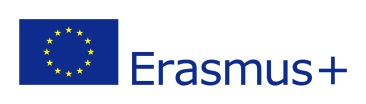 Nositelj projekta: Industrijska strojarska školaNaziv projekta:„Competitive VET  for learners and teachers“- COVETBroj ugovora: 2018-1-HR01-KA102-046990PRIJAVNI OBRAZACIme i prezime:Datum rođenja: OIB:Adresa:E-mail adresa: Ime i prezime roditelja:Kontakt roditelja:Smjer / zanimanje:Godina obrazovanja:Ostvaren uspjeh u prethodnim godinama školovanja:Vladanje:Broj neopravdanih sati u prethodnoj godini:Strani jezici:Izvannastavne aktivnosti:Sudjelovanje na natjecanjima:Nagrade/Stipendije: